SPELREGELS: 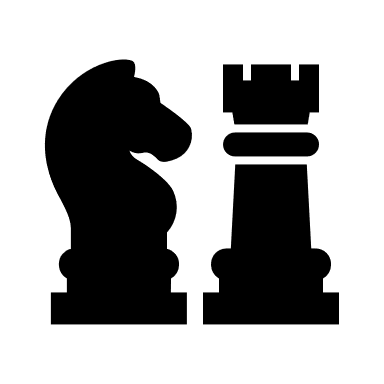 Zet allemaal jullie pion op start (ἀρχη). De jongste persoon aan tafel begint. Gooi met de dobbelsteen en ga het gegooide cijfervooruit op het spelbord. 	Neem een kaartje van de vragenstapel. (Opgelet: draai het kaartje zeker niet om!) Lees en beantwoord de vraag op het kaartje. Als je een antwoord gegeven hebt, draai het kaartje om en bekijk het juiste antwoord. Had je het juist? Dan mag je nog 1 vakje vooruit. Als jouw fout was, dan moet je blijven staan.Geef de dobbelstenen aan de speler rechts van je. Nu is het hun beurt. 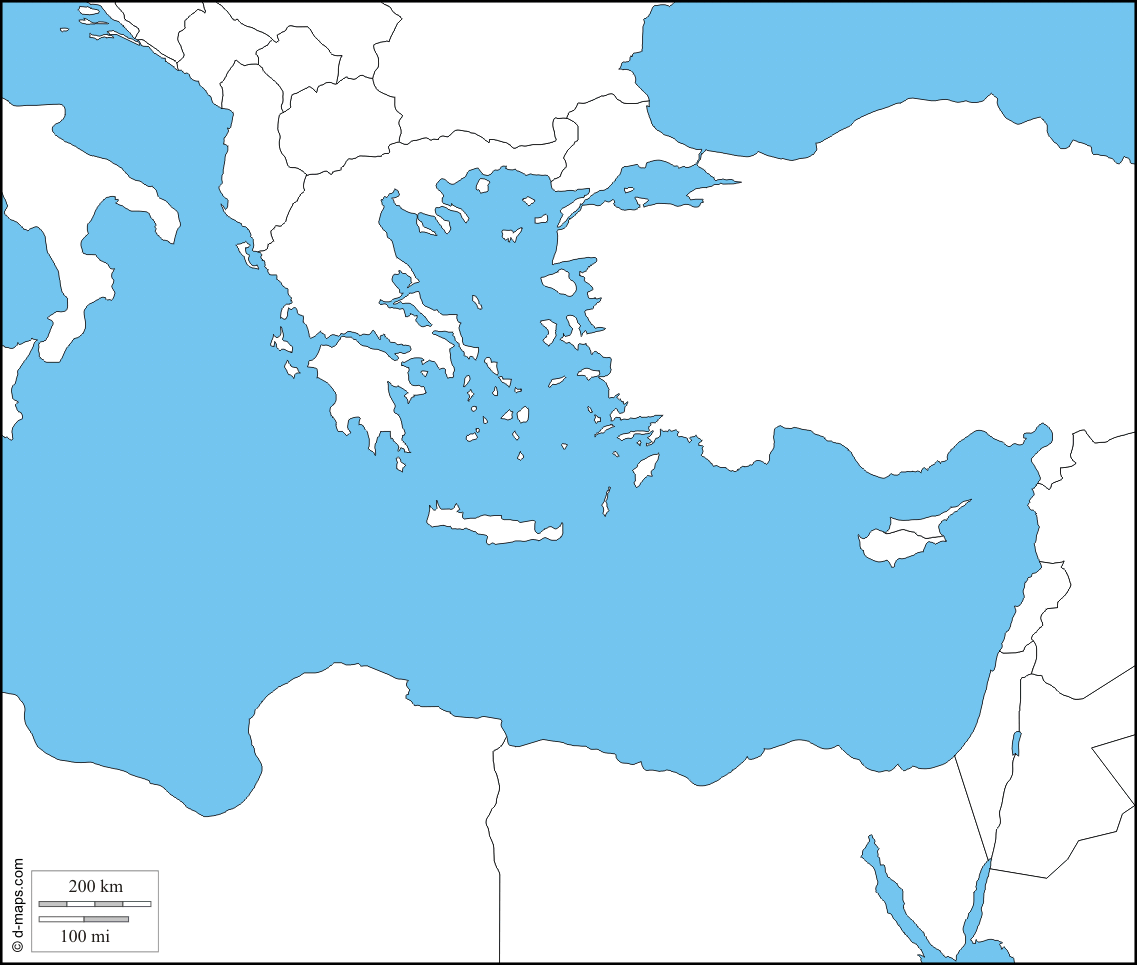 